ОЦЕНОЧНОЕ СРЕДСТВОдля оценки квалификацииКаменщик(4 уровень квалификации)Москва, 2019Состав оценочных средств1. Наименование квалификации и уровень квалификации: Каменщик (4 уровень квалификации)2. Номер квалификации: 16.04800.023. Профессиональный стандарт или квалификационные требования, установленные федеральными законами и иными нормативными правовыми актами Российской Федерации (далее - требования к квалификации): Каменщик (утв. приказом Минтруда РФ от 25 декабря 2014 года № 1150Н)Код: 16.0484. Вид профессиональной деятельности: Выполнение работ по кладке, ремонту и монтажу каменных конструкций5. Спецификация заданий для теоретического этапа профессионального экзаменаОбщая информация по структуре заданий для теоретического этапа профессионального экзамена:количество заданий с выбором ответа: 152;количество заданий на установление соответствия: 5;количество заданий на установление последовательности: 3;время выполнения заданий для теоретического этапа экзамена: 60 минут6. Спецификация заданий для практического этапа профессионального экзамена7. Материально-техническое обеспечение оценочных мероприятий7.1. Материально-технические ресурсы для обеспечения теоретического этапа профессионального экзамена:помещение, площадью не менее 20 м2, оборудованное мультимедийным проектором, компьютером, принтером, письменными столами, стульями;канцелярские принадлежности: ручки, карандаши, бумага формата А4.7.2. Материально-технические ресурсы для обеспечения практического этапа профессионального экзамена: Учебная мастерская, площадка с минимальными размерами 2,5 х4 м с жёстким основанием – асфальт или бетон, реальный объекта строительства.Оборудование и инструменты:ведро 15л - 1 шт.;лопата совковая -1 шт.;щётка -1 шт.;ветошь -0,5 кг;ведро для мусора 15 л -1 шт.;совок -1 шт.;губка -1 шт.;кельма каменщика -1 шт.;молоток-кирочка-1 шт.;киянка пластиковая – 1 шт.;рулетка 5 м -1 шт.;складной метр 2 м -1 шт.;шнур-отвес -1 шт.;шнур-причалка– 3 м;строительный карандаш - 1 шт.;строительный маркер- 1 шт.уровень пузырьковый 600 (800) мм -1 шт.;правило 1,5 м -1 шт.;расшивка плоская 10 мм - 1 шт.;расшивка вогнутая 10 мм - 1 шт.;нож строительный - 1 шт.;кружало – 1 шт.Средства индивидуальной защиты:комбинезон - 1 шт.;ботинки с металлическим носком - 1 пара;каска строительная -1 шт.;очки защитные -1 шт.;наушники (беруши) -1 шт.;респиратор -1 шт.На экзамене допускается использовать только те электрические инструменты и оборудование, которые могут быть предоставлены организатором экзамена, в т.ч.: станки для распиловки кирпича;электрические строительные миксеры или проточные растворосмесители для приготовления растворов.8. Кадровое обеспечение оценочных мероприятий:Высшее образование.Опыт работы не менее 5 лет в области строительства (производство отделочных работ, технический надзор).Подтверждение прохождение обучения по ДПП, обеспечивающим освоение: Знаний:НПА в области независимой оценки квалификации и особенности их применения при проведении профессионального экзамена; нормативные правовые акты, регулирующие вид профессиональной деятельности и проверяемую квалификацию; методы оценки квалификации, определенные утвержденным Советом оценочным средством (оценочными средствами); требования и порядок проведения теоретической и практической части профессионального экзамена и документирования результатов оценки;порядок работы с персональными данными и информацией ограниченного использования (доступа); Умений: применять оценочные средства; анализировать полученную при проведении профессионального экзамена информацию, проводить экспертизу документов и материалов; проводить осмотр и экспертизу объектов, используемых при проведении профессионального экзамена;проводить наблюдение за ходом профессионального экзамена;принимать экспертные решения по оценке квалификации на основе критериев оценки, содержащихся в оценочных средствах; формулировать, обосновывать и документировать результаты профессионального экзамена;использовать информационно-коммуникационные технологии и программно-технические средства, необходимые для подготовки и оформления экспертной документации.Подтверждение квалификации эксперта со стороны Совета по профессиональным квалификациям (при наличии) - не менее 2-х человек.Отсутствие ситуации конфликта интереса в отношении конкретных соискателей.9. Требования безопасности к проведению оценочных мероприятий (при необходимости): Проведение обязательного инструктажа на рабочем месте при выполнении теоретического и практического этапов. Необходимые требования устанавливаются в соответствии с:И РО-012-2003 Типовая инструкция по охране труда каменщиков;ТОИ Р-218-34-94. Типовая инструкция по охране труда для каменщика" (утв. Федеральным дорожным департаментом Минтранса РФ 24.03.1994);Приказ Министерства труда и социальной защиты РФ от 1 июня 2015 г. N 336н "Об утверждении Правил по охране труда в строительстве";СНиП 12-03-2001 "Безопасность труда в строительстве. Часть 1. Общие требования";СНиП 12-04-2002. «Безопасность труда в строительстве. Часть 2. Строительное производство».10. Задания для теоретического этапа профессионального экзаменаУкажите один правильный ответ за исключением случаем, оговоренных отдельно1. Какая минимальная ширина прохода должна быть предусмотрена между размещённым на перекрытии кирпичом и стеной здания?0,5 м0,6 м0,8 м1,0 м1,2 м2. Перечислите основные технологические особенности устройства гидроизоляции из металлических листов (укажите все правильные ответы):сваривается из стальных листов, устраивается как со стороны давления воды, так и внутри подземного сооружениявеличина нахлеста стальных листов в вертикальных и горизонтальных швах должна быть не менее 100 ммглубина заложения наружной пристенной гидроизоляции может составлять до 10 млисты крепятся к несущим (ограждающим) конструкциям сваркой или на анкерах, дюбелях, шурупах3. Укажите последовательность кладки стен с одновременной облицовкой их керамическими, бетонными или силикатными плитами.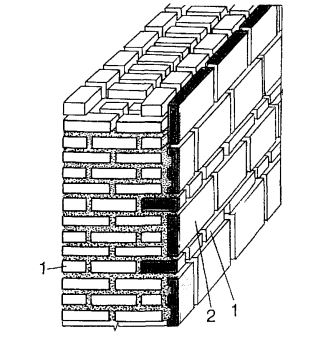 укладка прокладного ряда облицовкивыставление ряда облицовочных прислонных плитвозведение кладки стены до уровня верха прислонных плитукладка прокладного рядаЗапишите ответ в виде последовательности указанных выше обозначений:А.___________   Б.____________   В.___________   Г.____________4. Какое из перечисленных приспособлений необходимо каменщику для выполнения разметки рядов кладки, фиксирования отметок оконных и дверных проемов, перемычек, прогонов, плит перекрытий?каретка (салазки)шаблон угловмаячная рейка(порядовка)причальный шнур5. Какое приспособление можно использовать при применении раствора для тонкошовной кладки? гильотинудисковые пилы по камнюдрель-миксеркаретку (салазки)с зубчатым профилем6. Каким образом размещают отдельные камни кладки на растворе при устройстве свода каменного моста?поперечными рядами от опоры к опоре мостапараллельными рядами от свода до серединного, замыкающего рядасвоими основаниями («постелями») нормально продольной оси сводаположение камня в кладке определяется его геометрическими размерами и конфигурацией7. Каким образом рекомендуется производить кладку клинчатых перемычек из обыкновенного кирпича?параллельно с двух сторон в направлении от пяты к замкупараллельно с двух сторон от замка к пятамот левой пяты к правой через замокот правой пяты к левой через замок8. Каков минимальный срок выдерживания арочных и клинчатых перемычек в опалубке?12 часов1 сутки3 суток5 суток7 суток9. Какой толщины должны быть горизонтальные швы кладки, выполняемой на клеях? не более 2 ммне более 5 ммне более 7 ммне более 10 мм10. Какая система перевязки швов кладки представлена на рисунке? 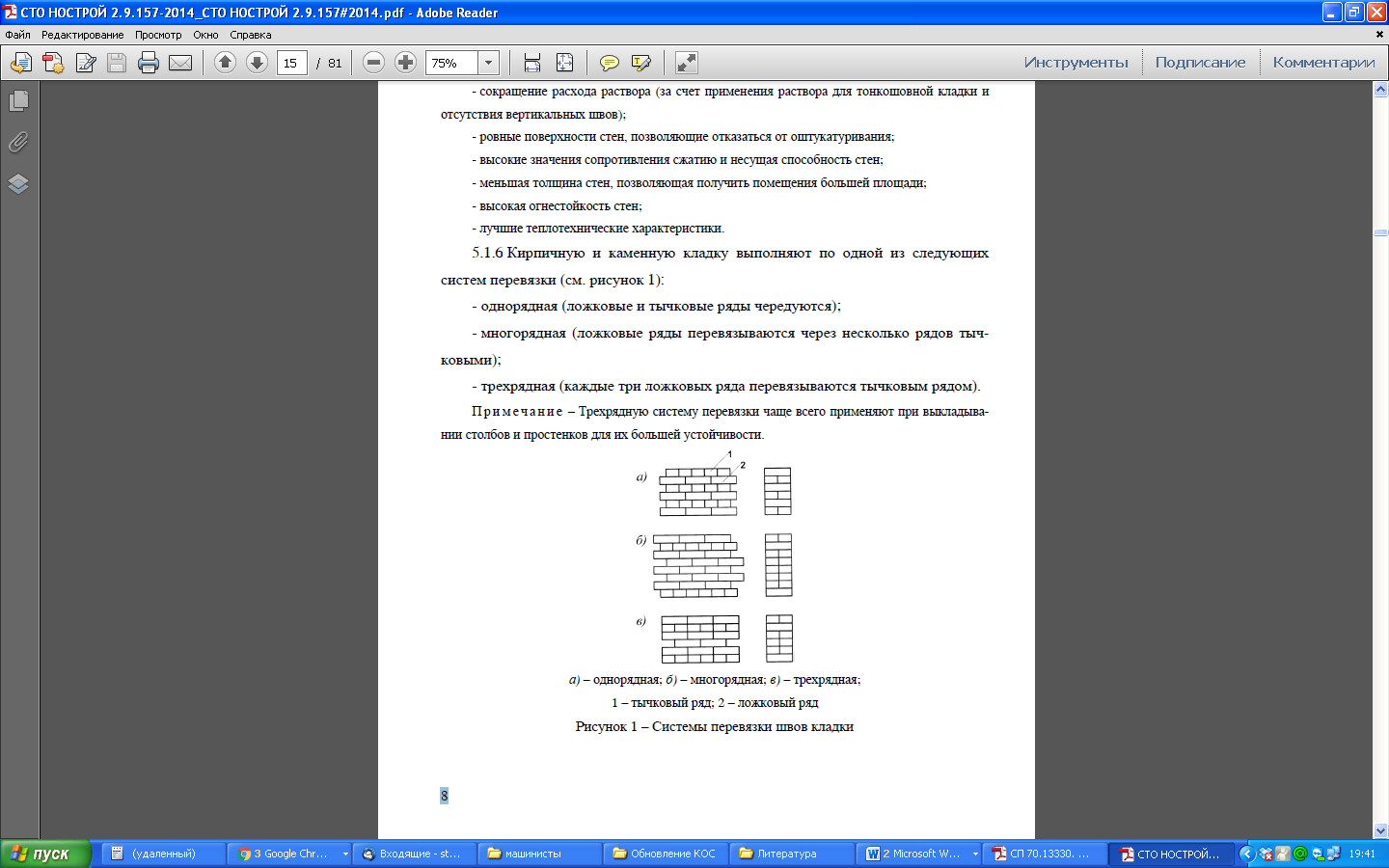 однорядная многоряднаятрехряднаядвухрядная11. На кладочный раствор какой марки выкладывают опорный (выравнивающий) ряд кладки при возведении конструкций на растворе для тонкошовной кладки и клеях?М 50М 75М 125М 15012. Разность высот кладки, возводимой на кладочных растворах на смежных захватках и при возведении примыканий наружных и внутренних стен, не должна превышать:треть высоты этажа половины высоты этажа высоты этажавысоты в полтора этажа 13. Каким требованиям должны соответствовать все швы наружного слоя стен облегченной кладки? (укажите все правильные ответы)необходимо расшить фасадные швышвы нужно выполнить впустошовкушвы нужно заполнить растворомнеобходимо расшить швы с внутренней стороны наружного слоя стен14. При возведении стен из керамических камней в свешивающихся рядах карнизов, поясков, парапетов, брандмауэров, где требуется теска кирпича, должен применяться полнотелый или специальный (профильный) лицевой кирпич морозостойкостью:не менее F 25не менее F 35не менее F 50не менее F 50 с защитой от увлажнения15. Какой вид утеплителя НЕ допускается использовать при возведении многослойной (облегченной) кладки?засыпной плитный напыляемыйлегкий бетон16. Какая минимальная ширина воздушной прослойки должна быть соблюдена при кладке трехслойных стен со слоем теплоизоляции и воздушным зазором?20 мм40 мм60 мм80 мм23. Какой максимально допустимый свес каждого ряда кирпичной кладки в карнизах?1/5 длины кирпича1/4 длины кирпича1/3 длины кирпича1/2 длины кирпича24. Общий вынос кирпичного неармированного карниза должен составлять:не более четверти толщины стеныне более третине более половины толщины стеныне более ¾ толщины стены25. Какой операцией завершается кладка навесных стен каждого этажа под плитой перекрытия (ригелем, балкой)?укладыванием в раствор арматурных сеток-связейустройством горизонтального деформационного шваустройством вертикального деформационного швавыравниванием по горизонтали теплоизоляционных плит26. Когда необходимо производить натяжение затяжек в арках и сводах, в пятах которых установлены сборные железобетонные элементы или стальные каркасы?сразу после окончания кладкичерез сутки после окончания кладки сразу после схватывания растворадо начала кладки27. Что необходимо обеспечить при установке перемычечных и обвязочных блоков в кирпичной кладке сейсмостойких зданий?свободный пропуск вертикальной арматуры через предусмотренные проектом отверстия в перемычечных блокахблокировку вертикальной арматуры через предусмотренные проектом отверстия в перемычечных блокахблокировку горизонтальной арматуры через предусмотренные проектом отверстия в перемычечных блокахсвободный пропуск горизонтальной арматуры через предусмотренные проектом отверстия в перемычечных блоках28. Какое максимально допустимое уменьшение ширины антисейсмических швов, указанных в проекте, разрешается при выполнении кирпичной кладки?±1 мм±1,5 мм±2 ммуменьшение запрещается29. Использование какого раствора должно быть исключено при восстановлении каменной кладки наружных стен?известковогоцементно-известковогоцементногоглиняного30. На рисунках представлены фрагменты конструкций колонн, усиленных с помощью обойм. Определите типы используемых обойм. Составьте соответствие. Ответ запишите в виде «номер рисунка - буквенное обозначение обоймы»А. стальнаяБ. железобетонная В. армированная растворная31. Какое максимальное значение водоотделения, определяемого выдержкой раствора в течение 3 часов, от общего объема пробы растворной смеси должен иметь инъекционный раствор, используемый для усиления каменных конструкций? 5%10%15%20%32. Через какой минимальный временной промежуток после устройства пят следует начинать кладку сводов при выполнении сводов двоякой кривизны без затяжек?3 суток5 суток7 суток10 суток33. В перегородках какой длины должны быть предусмотрены пилястры или стойки (колонны), закрепленные к несущим конструкциям здания?более 1,5 мболее 3 мболее 4,5 мболее 6 м34. Перегородки какой высоты допускается возводить без временных креплений, обеспечивающие устойчивость стен во время производства работ? 1 м1,5 м1,8 м2 м35. Каким образом следует осуществлять перевязку для кладки из крупноформатных камней шириной до 260 мм, толщиной до 250 мм и длиной до 510 мм на толщину стены?в 1/4 камня в каждом рядув 1/4 камня через один ряд  в 1/2 камня через один ряд  в 1/2 камня в каждом ряду36. При каком виде перевязки швов допускается опирание сборных конструкций на ложковые ряды кладки? однорядной (цепной)трехрядноймногоряднойлюбой37. Из какого кирпича возводятся рядовые кирпичные перемычки и карнизы?из целого кирпичаиз половинокиз трехчетверокиз целого кирпича и трехчетверок38. При какой ширине простенков участки стен между рядовыми кирпичными перемычками необходимо выкладывать на том же растворе, что и перемычки?менее 0,8 мменее 1 мменее 1,2 мменее 1,5 м39. Какой морозостойкости лицевой кирпич должен применяться при возведении стен из керамических камней в свешивающихся рядах карнизов, поясков, парапетов, брандмауэров, где требуется теска кирпича? не менее F 25не менее F 35не менее F 50не менее F 10040. Из кирпича какой марки следует выполнять вентиляционные каналы в стенах? не ниже M 50не ниже M 75не ниже M 100не ниже M 20011. Критерии оценки (ключи к заданиям), правила обработки результатов теоретического этапа профессионального экзамена и принятия решения о допуске (отказе в допуске) к практическому этапу профессионального экзамена: Тестовый вариант соискателя содержит 60 заданий. Баллы, полученные за выполненное задание, суммируются. Максимальное количество баллов – 60.Решение о допуске к практическому этапу экзамена принимается при условии достижения соискателем набранной суммы баллов от 48 и более.Время выполнения заданий для теоретического этапа экзамена: 70 минут.12. Задания для практического этапа профессионального экзамена:12.1 Задание на выполнение трудовых функций, трудовых действий в реальных или модельных условиях (Задание №1):Трудовая функции: Кладка сложных стен и каменных конструкций с утеплением и одновременной облицовкой.Трудовое действие: Кладка колонн прямоугольного сечения.Трудовая функции: Кладка и реставрационный ремонт особо сложных каменных конструкций.Трудовое действие: Кладка сводов, арок и куполов.Задание №1: Выполнить кирпичную кладку арки со столбами согласно прилагаемому чертежу (Рис.1).Все ряды выполняются в 1 кирпич. Расшивка швов на столбах – вогнутая, глубиной 5 мм. Расшивка швов на имитации арочного проема – в подрезку. Кирпич полнотелый стандартный 250 х120 х 65.Условия выполнения задания:Место выполнения задания - учебная мастерская, площадка с минимальными размерами 2,5 х4 м с жёстким основанием – асфальт или бетон, реальный объекта строительства.Соискатель получает задание на бумажном носителе и выполняет его самостоятельно. Соискателю предоставляется место под инструмент, а также вода для приготовления растворной смеси.Максимальное время выполнения задания: 4 часа (с учетом технологических перерывов).Допускается использование:Оборудования, инструментов и средств индивидуальной защиты в соответствии с п.7.2;Материалов:кирпич стандартный 250х120х65:коричневого цвета - 28 шт.;желтого цвета – 43 шт.;раствор для кладки (известково-песчаный) – 1 м³Нормативно-технической литературы в соответствии с Разделом 14.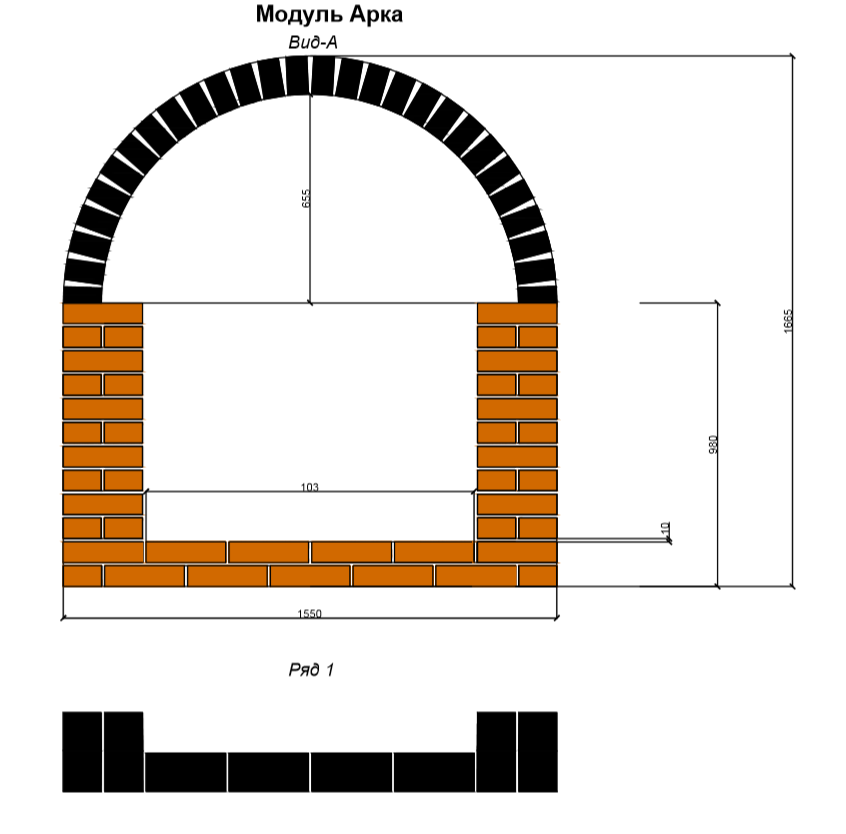 Рис.1 Схема производства работ по Заданию №1.Критерии оценки выполнения задания:Отклонения в размерах и положении каменных конструкций от проектных не должны превышать значений, указанных в таблице 9.8. СП 70.13330.2012 Несущие и ограждающие конструкции. Актуализированная редакция СНиП 3.03.01-87 (см. Табл.12.1).Табл.12.112.2 Задание на выполнение трудовых функций, трудовых действий в реальных или модельных условиях (Задание №2):Трудовая функции: Кладка сложных стен и каменных конструкций с утеплением и одновременной облицовкой.Трудовое действие: Кладка стен облегченных конструкций средней сложности и сложных.Задание №2: Выполнить кирпичную лицевую однорядную кладку из кирпича, включающую декоративную кладку согласно прилагаемому чертежу (Рис.2).Задание включает устройство декоративной кладки, усложнённой геометрическими декоративными вставками под углом 45 градусов к горизонтальной поверхности, имитирующими крышу дома, в одной плоскости.Основная плоскость кладки выполняется по однорядной системе перевязки швов, толщиной в пол коричневого (красного) кирпича. Желтый кирпич, используемый для создания декоративных геометрических элементов, укладывается под углом в 45 градусов к горизонтальным рядам, образуя обрамления элементов «крыши».Толщина горизонтальных и вертикальных швов – 10 мм. Расшивка швов – вогнутая (для основного жёлтого фона кладки), глубиной 5 мм. Для декоративной кладки «крыши» – расшивка швов в подрезку.Условия выполнения задания:Место выполнения задания - учебная мастерская, площадка с минимальными размерами 2,5 х4 м с жёстким основанием – асфальт или бетон, реальный объекта строительства.Соискатель получает задание на бумажном носителе и выполняет его самостоятельно. Соискателю предоставляется место под инструмент, а также вода для приготовления растворной смеси.Максимальное время выполнения задания: 3,5 часа (с учетом технологических перерывов).Допускается использование:Оборудования, инструментов и средств индивидуальной защиты в соответствии с п.7.2;Материалов:кирпич стандартный 250х120х65:коричневого цвета – 69 шт.;желтого цвета – 16 шт.;раствор для кладки (известково-песчаный) – 0,8 м³Нормативно-технической литературы в соответствии с Разделом 14.Критерии оценки выполнения задания:Отклонения в размерах и положении каменных конструкций от проектных не должны превышать значений, указанных в таблице 9.8. СП 70.13330.2012 Несущие и ограждающие конструкции. Актуализированная редакция СНиП 3.03.01-87 (см. Табл.12.1).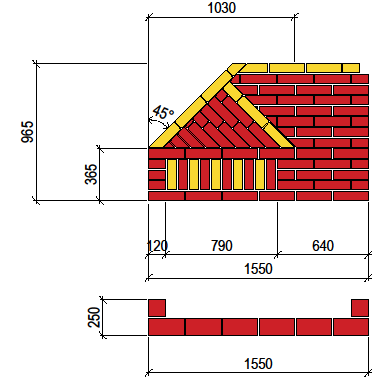 Рис.2 Схема производства работ по Заданию №2.12.3 Задание на выполнение трудовых функций, трудовых действий в реальных или модельных условиях (Задание №3):Трудовая функции: Кладка сложных стен и каменных конструкций с утеплением и одновременной облицовкой.Трудовое действие: Кладка стен облегченных конструкций средней сложности и сложных.13. Правила обработки результатов профессионального экзамена и принятия решения о соответствии квалификации соискателя требованиям к квалификацииПоложительное решение о соответствии профессиональных умений и знаний соискателя требованиям профессионального стандарта по квалификации Каменщик (4 уровень квалификации) принимается при прохождении экзаменуемым теоретического и практического этапов (одного из заданий №№1-8) профессионального экзамена.14. Перечень нормативных правовых и иных документов, использованных при подготовке комплекта оценочных средствСП 70.13330.2012 «Несущие и ограждающие конструкции».СП 15.13330.2012. СНиП-22-81*. Каменные и армокаменные конструкцииГОСТ 530-2012 Кирпич и камень керамические. Общие технические условия.СТО НОСТРОЙ 2.9.157-2014 Строительные конструкции каменные. Кладка из силикатных изделий (кирпич, камни, блоки и плиты перегородочные). Правила, контроль выполнения и требования к результатам работ.МДС 51-1.2000. Основы технологии кирпичной кладки. Методическое пособие.ГОСТ 28013-98 Растворы строительные. Общие технические условия.ТИ РО-012-2003 Типовая инструкции по охране труда каменщиков.ТОИ Р-218-34-94. Типовая инструкция по охране труда для каменщика" (утв. Федеральным дорожным департаментом Минтранса РФ 24.03.1994)СНиП 12-03-01 «Безопасность труда в строительстве. Общие требования. Часть 1».СНиП 12-04-02 «Безопасность труда в строительстве. Строительное производство. Часть 2».Приказ Министерства труда и социальной защиты РФ от 1 июня 2015 г. N 336н "Об утверждении Правил по охране труда в строительстве".Приказ от 28 марта 2014 г. N 155н «Об утверждении правил по охране труда при работе на высоте». Положение о разработке оценочных средств для проведения независимой оценки квалификации (Приказ Минтруда России № 601н от 01 ноября 2016 года).РазделСтр.1. Наименование квалификации и уровень квалификации32. Номер квалификации33. Профессиональный стандарт или квалификационные требования, установленные федеральными законами и иными нормативными правовыми актами Российской Федерации34. Вид профессиональной деятельности35. Спецификация заданий для теоретического этапа профессионального экзамена36. Спецификация заданий для практического этапа профессионального экзамена67. Материально-техническое обеспечение оценочных мероприятий88. Кадровое обеспечение оценочных мероприятий99. Требования безопасности к проведению оценочных мероприятий 1010. Задания для теоретического этапа профессионального экзамена1111. Критерии оценки (ключи к заданиям), правила обработки результатов теоретического этапа профессионального экзамена и принятия решения о допуске (отказе в допуске) к практическому этапу профессионального экзамена4612. Задания для практического этапа профессионального экзамена5413. Правила обработки результатов профессионального экзамена и принятия решения о соответствии квалификации соискателя требованиям к квалификации7114. Перечень нормативных правовых и иных документов, использованных при подготовке комплекта оценочных средств (при наличии)72Знания, умения в соответствии с требованиями к квалификации, на соответствие которым проводится оценка квалификацииКритерии оценки квалификацииТип и № задания 123Каждое задание теоретического этапа экзамена оценивается дихотомически (верно – 1 балл, неверно – 0 баллов)З: Требования охраны труда при нахождении на строительной площадке, пожарной безопасности, электробезопасности и безопасности при ведении работ по каменной кладкеЗадания №№ 1 З: Знание материалов, видов инструмента и приспособлений для выполнения, разборки, ремонта и усиления кладкиЗадания №№4,5З: Требования, предъявляемые к технологиям и качеству выполняемых работЗадания №№ 9,13ТФ D/01.4 Перекладка и фигурная теска кирпичаТФ D/01.4 Перекладка и фигурная теска кирпичаТФ D/01.4 Перекладка и фигурная теска кирпичаЗ: Способы и правила перекладки клинчатых перемычек с разборкой старой кладкиЗадания №№ 37,38 З: Способы и правила фигурной тески кирпичаЗадания №№14,39ТФ D/02.4 Кладка сложных стен и каменных конструкций с утеплением и одновременной облицовкойТФ D/02.4 Кладка сложных стен и каменных конструкций с утеплением и одновременной облицовкойТФ D/02.4 Кладка сложных стен и каменных конструкций с утеплением и одновременной облицовкойЗ: Способы и правила кладки стен облегченной конструкции средней сложности и сложныхЗадания №№10-12З: Способы и правила кладки клинчатых перемычекЗадания №№7,8З: Способы и правила кладки стен средней сложности и сложных с утеплением и одновременной облицовкойЗадания №№15,16 З: Способы и правила кладки стен с одновременной облицовкой декоративным цветным кирпичом по заданному рисункуЗадания №№ 34,36З: Способы и правила кладки колодцев переменного сечения и коллекторов круглого и шатрового сеченияЗадание №40З: Способы и правила кладки карнизовЗадания №№17,24З: Способы и правила кладки колонн прямоугольного сеченияЗадания №№30,33З: Способы и правила кладки из естественного камня надсводных строений арочных мостовЗадание №6З: Способы и правила устройства железобетонных армокаркасов, обрамлений проемов и вкладышей в кирпичной кладке сейсмостойких зданийЗадания №№27,28 ТФ Е/01.4 Кладка и усиление каменных конструкцийТФ Е/01.4 Кладка и усиление каменных конструкцийТФ Е/01.4 Кладка и усиление каменных конструкцийЗ: Способы и правила соединения кладки при усилении стен зданий и сооруженийЗадания №№25,31З: Способы и правила устройства металлической гидроизоляции фундаментов, стен и перекрытий, конструкций перемычек и сводовЗадание №2ТФ Е/02.4 Кладка и реставрационный ремонт особо сложных каменных конструкцийТФ Е/02.4 Кладка и реставрационный ремонт особо сложных каменных конструкцийТФ Е/02.4 Кладка и реставрационный ремонт особо сложных каменных конструкцийЗ: Способы и правила реставрационного ремонта и кладки сводов, арок и куполовЗадания №№26,29 З: Способы и правила кладки и реставрационного ремонта особо сложных каменных конструкций, сводов, арок и куполов с одновременной облицовкойЗадания №№3З: Способы и правила кладки из естественного тесаного камня ледорезов мостов и гидротехнических сооружений с подбором камняЗадание №35З: Способы и правила кладки подпятовых камней в арках и сводах каменных мостовЗадание №32Трудовые функции, трудовые действия, умения в соответствии с требованиями к квалификации, на соответствие которым проводится оценка квалификацииКритерии оценки квалификацииТип и № задания123ТФ D/02.4: Кладка сложных стен и каменных конструкций с утеплением и одновременной облицовкойТД: Кладка колонн прямоугольного сеченияТД: Кладка стен облегченных конструкций средней сложности и сложныхТФ Е/02.4: Кладка и реставрационный ремонт особо сложных каменных конструкцийТД: Кладка сводов, арок и куполовСоответствие:1. Технологии и качества выполнения работ требованиям:СП 70.13330.2012;СП 15.13330.2012;СТО НОСТРОЙ 2.9.157-2014;Типовые технологические карты на каменные работы.2. Соблюдение требований безопасности и охраны труда и противопожарной безопасности требованиям:Приказ Минтруда России от 01.06.2015 N 336н "Об утверждении Правил по охране труда в строительстве";ТИ РО-012-2003 Типовая инструкции по охране каменщиков.Задание на выполнение трудовых функций, трудовых действий в реальных или модельных условиях.Задания №№ 1ТФ D/02.4: Кладка сложных стен и каменных конструкций с утеплением и одновременной облицовкойТД: Кладка стен облегченных конструкций средней сложности и сложныхСоответствие:1. Технологии и качества выполнения работ требованиям:СП 70.13330.2012;СП 15.13330.2012;СТО НОСТРОЙ 2.9.157-2014;Типовые технологические карты на каменные работы.2. Соблюдение требований безопасности и охраны труда и противопожарной безопасности требованиям:Приказ Минтруда России от 01.06.2015 N 336н "Об утверждении Правил по охране труда в строительстве";ТИ РО-012-2003 Типовая инструкции по охране каменщиков.Задание на выполнение трудовых функций, трудовых действий в реальных или модельных условиях.Задания №№ 2Номер рисункаОбозначение обоймы1.2.3.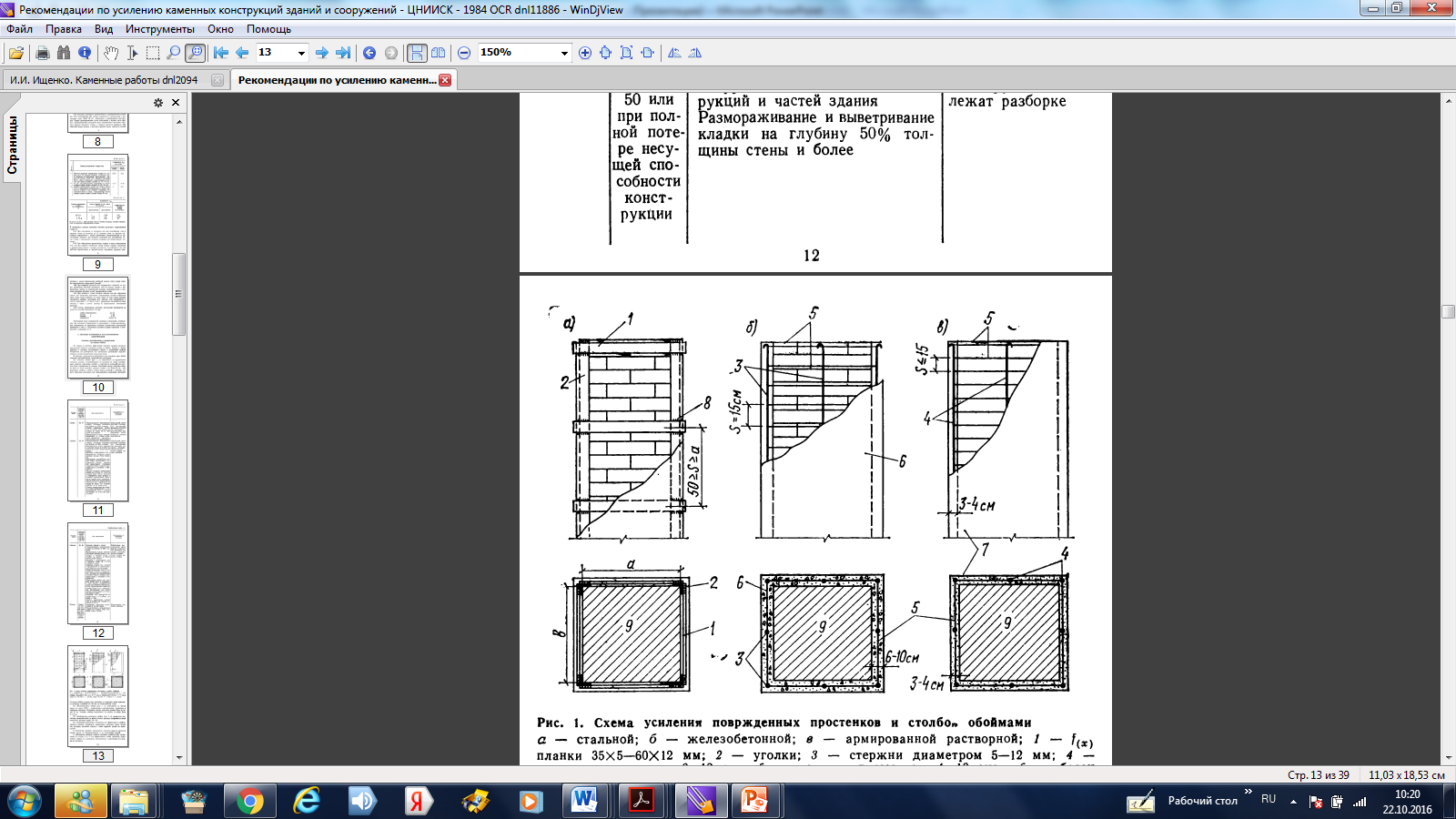 №заданияПравильные варианты ответа, модельные ответы и (или) критерии оценкиВес или баллы, начисляемые за правильно выполненное задание11 балл (правильный ответ)0 баллов (неправильный ответ)21 балл (правильный ответ)0 баллов (неправильный ответ)31 балл (правильный ответ)0 баллов (неправильный ответ)41 балл (правильный ответ)0 баллов (неправильный ответ)51 балл (правильный ответ)0 баллов (неправильный ответ)61 балл (правильный ответ)0 баллов (неправильный ответ)71 балл (правильный ответ)0 баллов (неправильный ответ)8 1 балл (правильный ответ)0 баллов (неправильный ответ)91 балл (правильный ответ)0 баллов (неправильный ответ)101 балл (правильный ответ)0 баллов (неправильный ответ)111 балл (правильный ответ)0 баллов (неправильный ответ)121 балл (правильный ответ)0 баллов (неправильный ответ)131 балл (правильный ответ)0 баллов (неправильный ответ)141 балл (правильный ответ)0 баллов (неправильный ответ)151 балл (правильный ответ)0 баллов (неправильный ответ)161 балл (правильный ответ)0 баллов (неправильный ответ)171 балл (правильный ответ)0 баллов (неправильный ответ)181 балл (правильный ответ)0 баллов (неправильный ответ)191 балл (правильный ответ)0 баллов (неправильный ответ)201 балл (правильный ответ)0 баллов (неправильный ответ)211 балл (правильный ответ)0 баллов (неправильный ответ)221 балл (правильный ответ)0 баллов (неправильный ответ)231 балл (правильный ответ)0 баллов (неправильный ответ)241 балл (правильный ответ)0 баллов (неправильный ответ)251 балл (правильный ответ)0 баллов (неправильный ответ)261 балл (правильный ответ)0 баллов (неправильный ответ)271 балл (правильный ответ)0 баллов (неправильный ответ)281 балл (правильный ответ)0 баллов (неправильный ответ)291 балл (правильный ответ)0 баллов (неправильный ответ)301 балл (правильный ответ)0 баллов (неправильный ответ)311 балл (правильный ответ)0 баллов (неправильный ответ)321 балл (правильный ответ)0 баллов (неправильный ответ)331 балл (правильный ответ)0 баллов (неправильный ответ)341 балл (правильный ответ)0 баллов (неправильный ответ)351 балл (правильный ответ)0 баллов (неправильный ответ)361 балл (правильный ответ)0 баллов (неправильный ответ)371 балл (правильный ответ)0 баллов (неправильный ответ)381 балл (правильный ответ)0 баллов (неправильный ответ)391 балл (правильный ответ)0 баллов (неправильный ответ)401 балл (правильный ответ)0 баллов (неправильный ответ)Трудовые функции, трудовые действия, умения в соответствии с требованиями к квалификации, на соответствие которым проводится оценка квалификацииКритерии оценки121. Организация рабочего места.Приготовление раствора для кладки вручную.Применение средств индивидуальной защиты.1.1. Рабочее место организовано в соответствии с требованиями:СП 12-135-2003 «Безопасность труда в строительстве. Отраслевые типовые инструкции по охране труда»;ТИ РО-012-2003 Типовая инструкции по охране каменщиков.1.2. Раствор для кладки приготовлен в соответствии с рекомендациями производителя и ГОСТ 28013-98 «Растворы строительные. Общие технические условия».1.3. Применены средства индивидуальной защиты: защитная обувь, перчатки, респиратор, защитные очки в соответствии с требованиями СП 12-135-2003 «Безопасность труда в строительстве. Отраслевые типовые инструкции по охране труда».2. Кладка колонн прямоугольного сеченияКладка стен облегченных конструкций средней сложности и сложных2.1. Разметка выполнена в соответствии с заданием2.2. Кладка выполнена в соответствии с заданием, контрольные размеры соблюдены2.3. Толщина горизонтальных и вертикальных швов кладки соответствует заданию -10 мм2.4. Отклонения рядов кладки от горизонтали в соответствии с п.11.2.5 СТО НОСТРОЙ 2.9.157-2014 (не более 20 мм на каждые 10 м кладки)2.5. Отклонения от вертикальности поверхности не более 5 мм в соответствии с СП 70.13330.20122.6. Отклонения в толщине шва кладки до ±2 мм в соответствии с СП СП 70.13330.20122.7. Глубина швов элементами кладки и вид расшивки соответствуют заданию.2.7. Внутренние швы между элементами кладки не заполнены раствором на глубину от 1 см до 1,5 см в соответствии с СТО НОСТРОЙ 2.9.157-20143. Кладка сводов, арок и куполов3.1. Разметка выполнена в соответствии с заданием3.2. Кладка выполнена в соответствии с заданием, контрольные размеры соблюдены3.3. Швы кладки арки полностью заполнены раствором и расшиты в подрезку в соответствии со СП 70.13330.2012